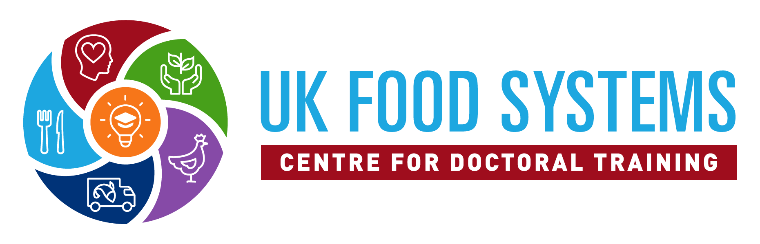 PART 1c: UKFS-CDT REFEREE FORMDOWNLOADING, USING AND FILLING IN YOUR REFEREE FORM.This REFEREE form in Word format has editable fields that need to be populated in ‘Microsoft Word’, on either a PC or an Apple Mac. Please follow the steps below to help you fill in the REFEREE form successfully:Please save the ‘UKFS-CDT - REFEREE form’ to your desktop or documents folder. Rename the document as follows, making sure to include your name at the end:‘UKFS-CDT – REFEREE form <NAME>’Your newly saved ‘UKFS-CDT – REFEREE form’ must then be opened in ‘Microsoft Word’ for the editable fields to work and for the form to be saved correctly.Once the REFEREE form is successfully opened in ‘Microsoft Word’ you are ready to fill in the editable fields and complete your application. Once you have populated a field you can either ‘tab’ to the next field, or ‘mouse click’ to a chosen field. You can save your progress at any time.Once you have completed, checked and are happy with your REFEREE form, please then attach it to the University of Greenwich Online Admissions Portal.UKFS-CDT REFEREE FORM - PhD application 2022/2023Please provide 2 referee details. Ideally one of the two is an academic referee.REFEREE ONEREFEREE TWOADMINISTRATIVE USE ONLYADMINISTRATIVE USE ONLYAPPLICATION NO.NAME OF REFEREEEMAIL ADDRESSADDRESS LINE 1ADDRESS LINE 2ADDRESS LINE 3CITYPOSTCODECOUNTRYTELEPHONE NUMBERORGANISATION NAMEORGANISATION NAMEPOST / OCCUPATION / RELATIONSHIP TO APPLICANTPOST / OCCUPATION / RELATIONSHIP TO APPLICANTPOST / OCCUPATION / RELATIONSHIP TO APPLICANTHOW LONG HAVE YOU KNOWN THIS APPLICANT / REFEREE?HOW LONG HAVE YOU KNOWN THIS APPLICANT / REFEREE?HOW LONG HAVE YOU KNOWN THIS APPLICANT / REFEREE?HOW LONG HAVE YOU KNOWN THIS APPLICANT / REFEREE?NAME OF REFEREEEMAIL ADDRESSADDRESS LINE 1ADDRESS LINE 2ADDRESS LINE 3CITYPOSTCODECOUNTRYTELEPHONE NUMBERORGANISATION NAMEORGANISATION NAMEPOST / OCCUPATION / RELATIONSHIP TO APPLICANTPOST / OCCUPATION / RELATIONSHIP TO APPLICANTPOST / OCCUPATION / RELATIONSHIP TO APPLICANTHOW LONG HAVE YOU KNOWN THIS APPLICANT / REFEREE?HOW LONG HAVE YOU KNOWN THIS APPLICANT / REFEREE?HOW LONG HAVE YOU KNOWN THIS APPLICANT / REFEREE?HOW LONG HAVE YOU KNOWN THIS APPLICANT / REFEREE?